Уважаемый клиент!    «Агентство недвижимости» ЗУБР» всегда старается работать так, чтобы все клиенты оставались довольными оказанными услугами. А для этого нам очень важна Ваша оценка работы нашего агентства в целом и специалистов, которые непосредственно принимали участие в организации и проведении сделки. Ваш отзыв и пожелания обязательно будут учтены нами для дальнейшего развития и совершенствования нашей работы.С уважением, генеральный директор ООО «Агентство недвижимости» ЗУБР»Зубец Александр МихайловичОтзыв о работеВаш специалист по недвижимости:__________________________________________________________Ваш отзыв о работе и пожелания: ___________________________________________________________ __________________________________________________________________________________________________________________________________________________________________________________________________________________________________________________________________________________________________________________________________________________________________________________________________________________________________________________________________________________________________________________________________________________________________________________________________________________________________________________________________________________________________________________________________________________________________________________________________________________________________________________________________________________________________________________________________________________________________________________________________________________________________________________________________________________________Будете ли Вы рекомендовать наше агентство своим близким, друзьям и знакомым?Да                                            НетУкажите пожалуйста удобный способ связаться с Вами:телефон:________________________________________________________________________________e-mail: _____________________________; другое:_____________________________________________Дата: «____» __________________ 202__г.               ___________ (__________________)                                                                                                                                               подпись                      расшифровка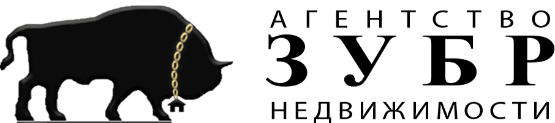 ООО «Агентство недвижимости «ЗУБР»191025, Санкт-Петербург, ул. Марата, дом 10, пом. 8Н Тел.: (812) 911-61-00e-mail: 9116100@anzubr.com,    internet: https://anzubr.com